سواد رسانه ای با رویکرد مدیریت مصرف رسانه در خانوادهبا حضور دکتر بهاره نصیری و دکتر آمنه بختیاریزمان برگزاری: روز سه شنبه ۹۹/۲/۱۶مرکز مقاومت بسیج کارکنان وزارت علوم تحقیقات و فناوری_دانشگاهها و مراکز آموزش عالی با همکاری پژوهشگاه علوم انسانی و مطالعات فرهنگی هفتمین نشست از سلسله نشست های نهضت بصیرت افزایی را برگزار کرد:
عنوان نشست: تحلیل مسائل روز امریکا پس از کرونا با رویکرد جهانی و بررسی پیامدهای انتخابات آتی امریکااستاد: آقای دکتر فواد ایزدی( عضو هیات علمی دانشگاه تهران و تحلیل گر مسائل سیاسی)زمان برگزاری: روز سه شنبه  ۹۹/۲/۲۳      ساعت ۱۱ صبحمرکز مقاومت بسیج کارکنان وزارت علوم تحقیقات و فناوری_دانشگاه‌ها و مراکز آموزش عالی با همکاری پژوهشگاه علوم انسانی و مطالعات فرهنگی هشتمین نشست از سلسله نشست های نهضت بصیرت افزایی را برگزار کرد:
عنوان نشست: نقش رسانه ملی در تقویت فرهنگ با رویکرد (نقدو بررسی سریال نون خ)
سخنرانان:
 دکتر مهدی فرجی (مدیر اسبق شبکه یک و دو سازمان صدا و سیما و تهیه کننده سریال نون خ)
امیر وفایی نویسنده سریال نون خ
منتقد نشست : دکتر امیر عبدالرضا سپنجی (عضو هیئت علمی پژوهشگاه علوم انسانی و مدیرکل روابط عمومی سازمان محیط زیست کشور)
زمان برگزاری: روز سه شنبه ۳۰ اردیبهشت ۱۳۹۹مرکز مقاومت بسیج کارکنان وزارت علوم تحقیقات و فناوری_دانشگاه‌ها و مراکز آموزش عالی با همکاری پژوهشگاه علوم انسانی و مطالعات فرهنگی هشتمین نشست از سلسله نشست های نهضت بصیرت افزایی را برگزار کرد:
عنوان نشست: میزان حق و باطل در اندیشه امام علی (ع)سخنران : دکتر محمود جنیدیزمان برگزاری: روز یک شنبه 25 خرداد ۱۳۹۹http://www.ihcs.ac.ir/fa/news/18263سخنرانی مجازی «مسائل روز، ولایت فقیه و نگاهی نو به انتظار» برگزار می‌شودسخنرانی مجازی (وبینار)مسائل روز، ولایت فقیه و نگاهی نو به انتظارحجت‌الاسلام والمسلمینعلیرضا پناهیانیکشنبه، ۱۸ آبانشهید سلیمانی و سیاست خارجهسلسله نشست‌های علمی مشترک همایش بین‌المللی گام دوم انقلابمکتب شهید سلیمانیدکتر محمدعلی فتح الهی و دکتر حسین نصیرزادهزمان ۲۷ آبان ۹۹http://www.ihcs.ac.ir/fa/news/19894وبینار بسیج مظهر خدمت، وحدت، ایستادگی و پیشرفتوبینار مجازی رایگانبسیج مظهر خدمت، وحدت، ایستادگی و پیشرفتحسین نصیرزادهسیدحمیدرضا قریشیسه‌شنبه، ۴ آذرماه ۹۹بسیج مظهر خدمت، وحدت، ایستادگی و پیشرفتحجت‌الاسلام والمسلمین امیرحسین شاهانیدکتر حسین نصیرزاده5 آذر 99http://www.ihcs.ac.ir/fa/news/19932شهید سلیمانی و سیاستبا رویکرد بررسی ابعاد شخصیتی شهید سلیمانی در مقابله با استکبار جهانیبه‌ویژه دیپلماسی عمومی آمریکا در دشمنی با جمهوری اسلامی ایراندکتر حسین نصیرزاده18 آذرماه 99شناخت مکتب شهید قاسم سلیمانی با رویکرد مسائل روزدکتر ابراهیم خداییسردار احمد کریم پورزمان: چهارشنبه ۱۹ آذرماه ۱۳۹۹مکتب شهید سلیمانی برآیند و برون‌داد مکتب امامین انقلاب اسلامیحجت الاسلام دکتر محمد تقی رکنی لموکیزمان یکشنبه ۲۳ آذر ماه ۹۹کرسی ترویجی ارز و نقد دیدگاه علمی با موضوع مولفه های عرفان اجتماعی در مکتب شهید سلیمانیحجت الاسلام و المسلمین دکتر محمد جواد رودگرزمان شنبه ۲۹ آذر ۹۹امر مقدس، بدن‌مندی و تصویرسازی از حکمرانی نابتحلیلی جامعه شناختی بر اعتراض نمادین در تشییع سردار سلیمانیدکتر احمد کلاته‌ساداتیزمان چهارشنبه ۱۹ آذرماه ۹۹درآمدی بر نیایش های سردار شهید قاسم سلیمانیگونه‌ها مضامین و مستندات۳ دی ماه ۹۹حجت الاسلام و المسلمین دکتر علی رادسیره نظری و عملی شهید سلیمانیسلسله نشست های علمی همایش بین‌المللی گام دوم انقلابمکتب شهید سلیمانیسرلشکر پاسدار دکتر رحیم صفویزمان شنبه ششم دی‌ماه ۹۹عقلانیت و زیست اخلاقی در مکتب شهید قاسم سلیمانیپنل اخلاق و معنویتحجت الاسلام دکتر مجید ابوالقاسم‌زادهزمان یک شنبه ۷ دی ۹۹فتنه متلاشی شدحماسه ۹ دی، تجلی قدرت خدا و حرکتی ماندگار در تاریخ انقلابواکاوی علل و عوامل شکل گیری فتنه ۸۸ و حضور تعیین‌کننده مردم در یوم الله نهم‌دی 88سردار احمد کریم پور زمان سه شنبه ۹ دی ۹۹http://www.ihcs.ac.ir/basij/fa/news/20254سالگرد شهادت سردار سلیمانیپانزدهمین نشست از سلسله نشست‌های نهضت بصیرت افزایی تحت عنوان:بازخوانی ابعاد مکتب شهید سپهبد حاج قاسم سلیمانی با رویکرد ترویج اندیشه و تفکر این شهید والامقامسردار سیدباقر سادات‌حسینیو دکتر سیدحمیدرضا قریشیزمان شنبه ۱۳ دی ماه ۹۹http://www.ihcs.ac.ir/basij/fa/news/20284سخنرانی «شهید سلیمانی الگوی تراز نخبگان تمدن‌ساز» برگزار می‌شودشهید سلیمانی الگوی تراز نخبگان تمدن‌سازشکرالله خاکرندشنبه ۱۳ دی ۹۹دانشگاه شیراز (نشست مجازی)پوسترنشست‌ها: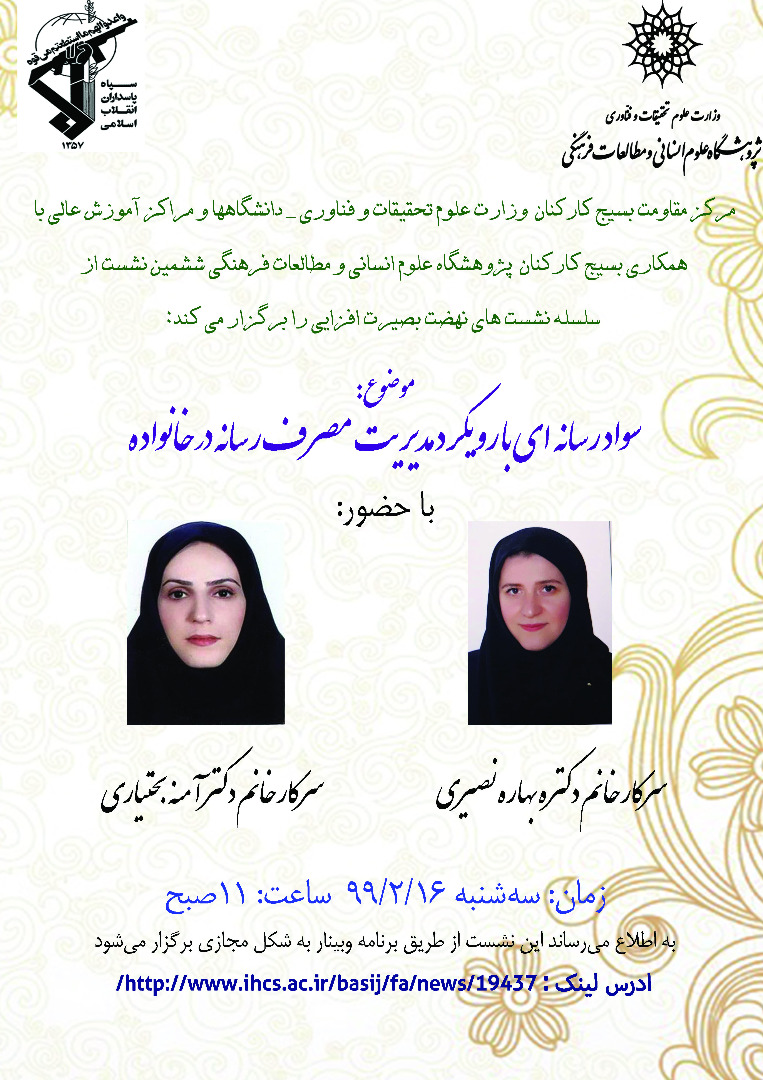 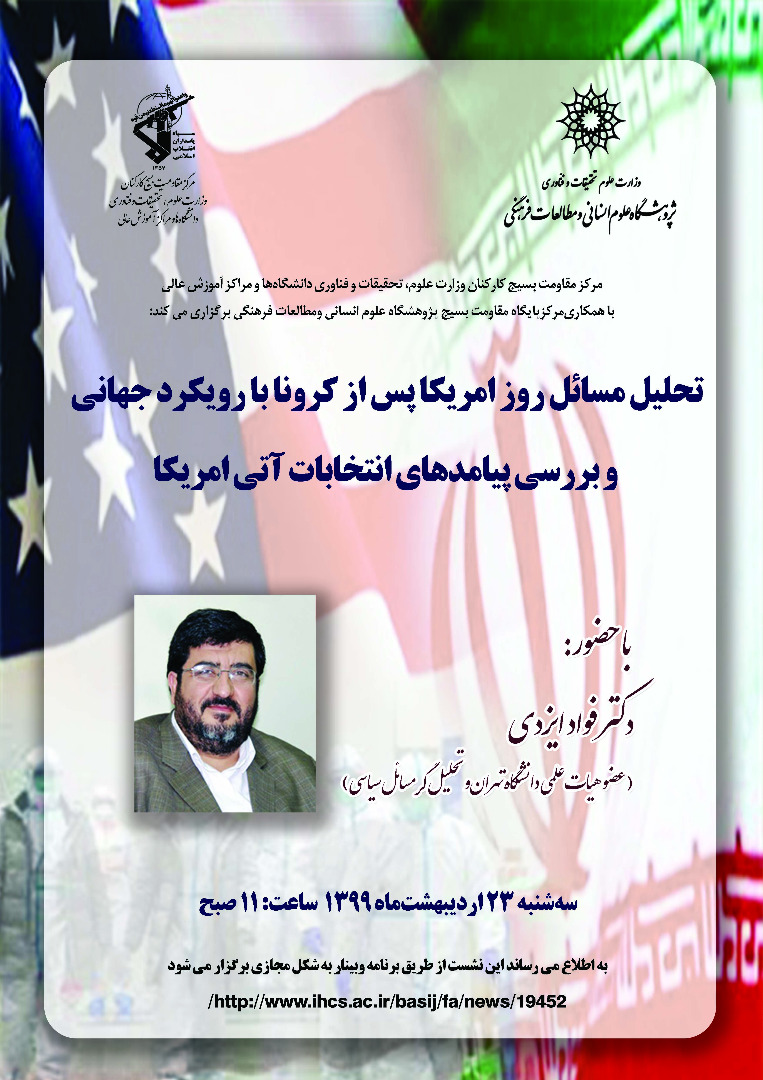 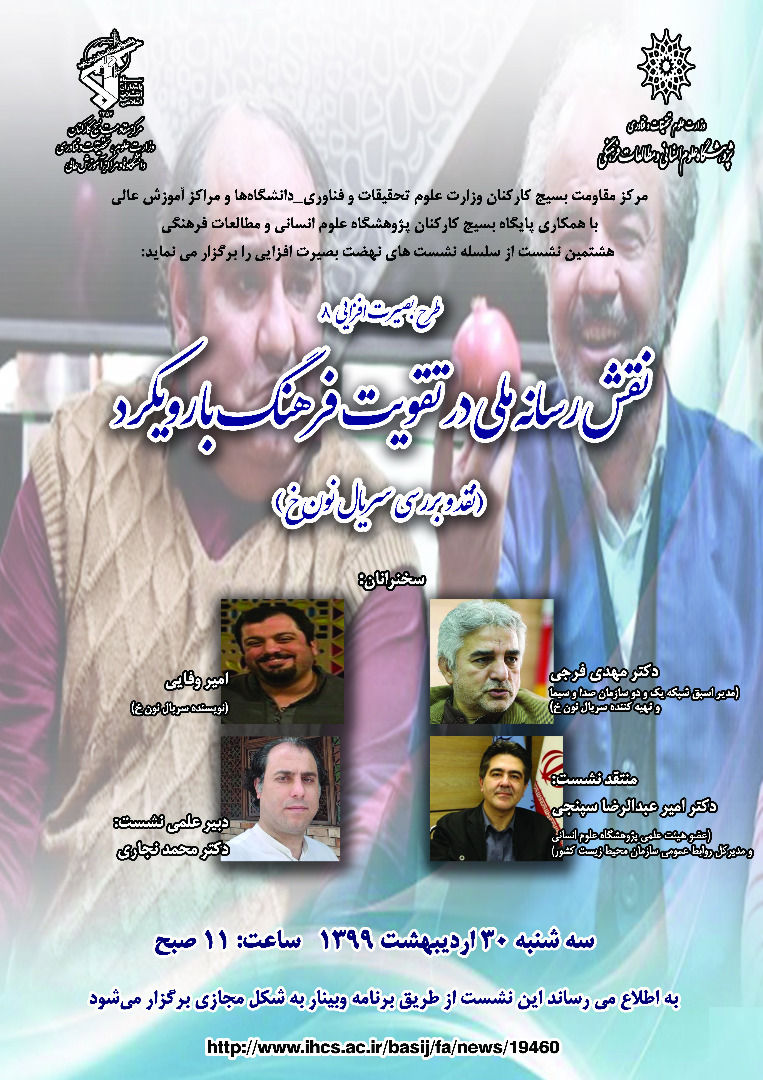 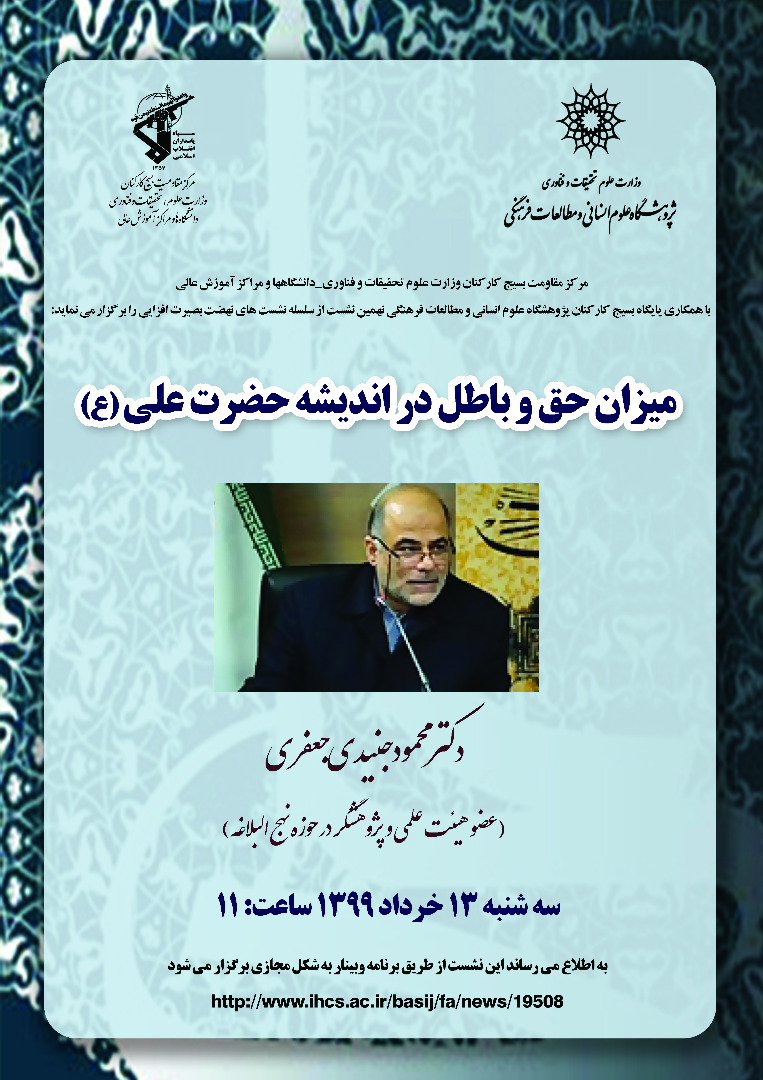 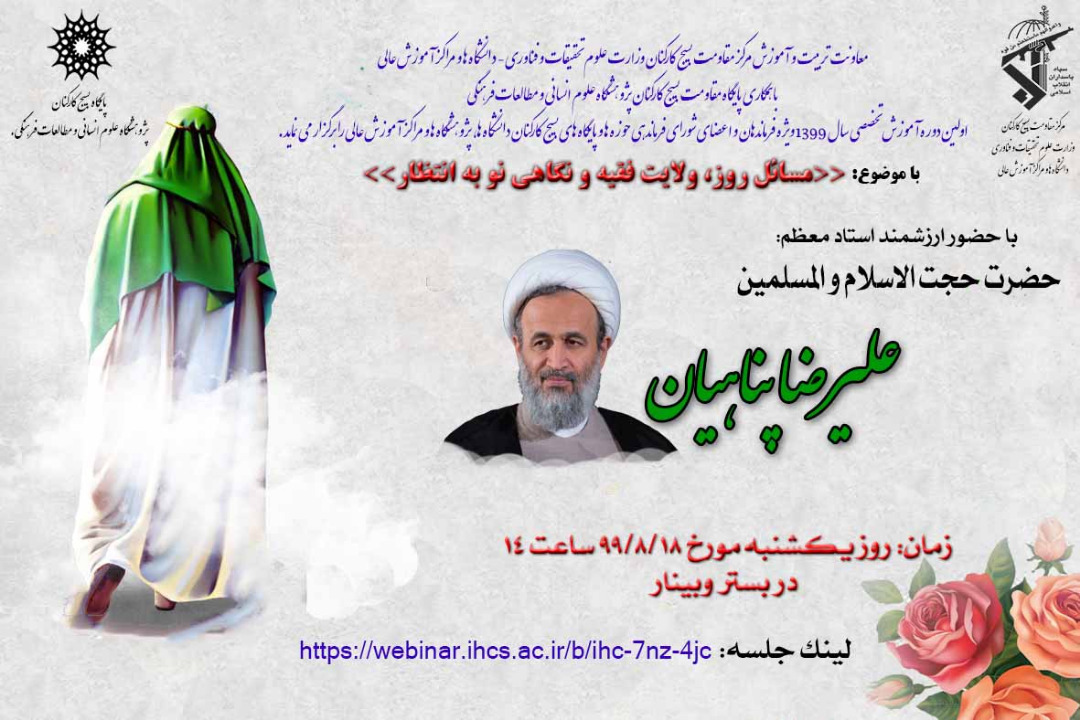 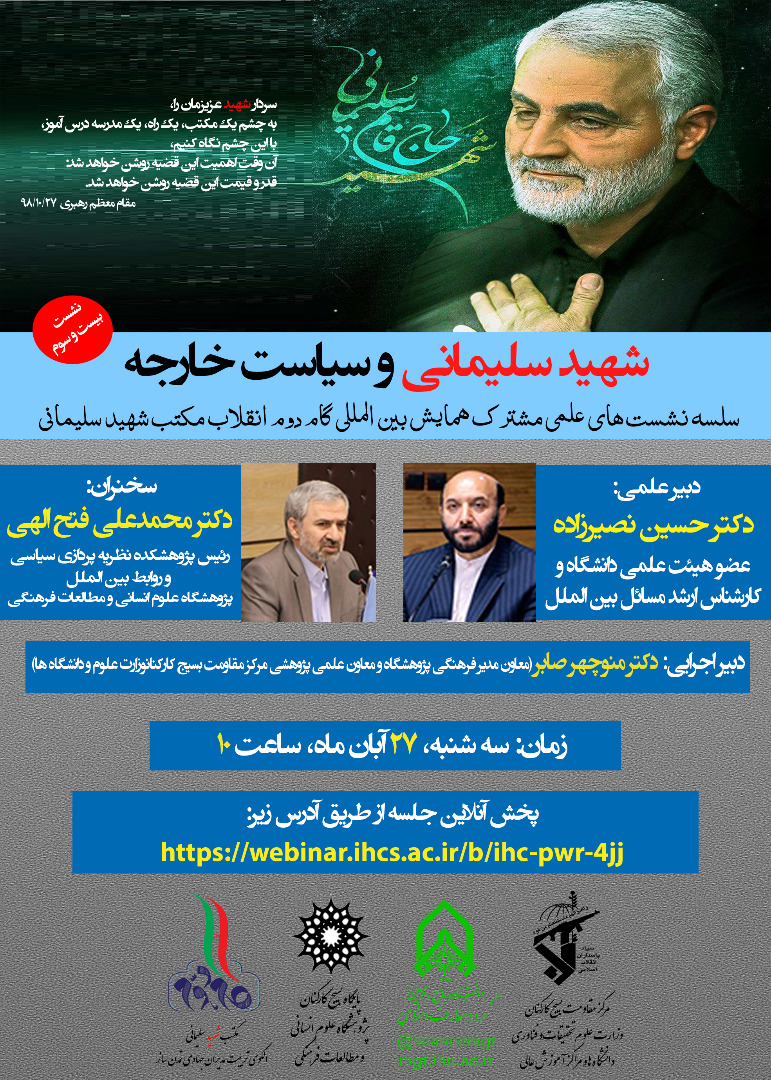 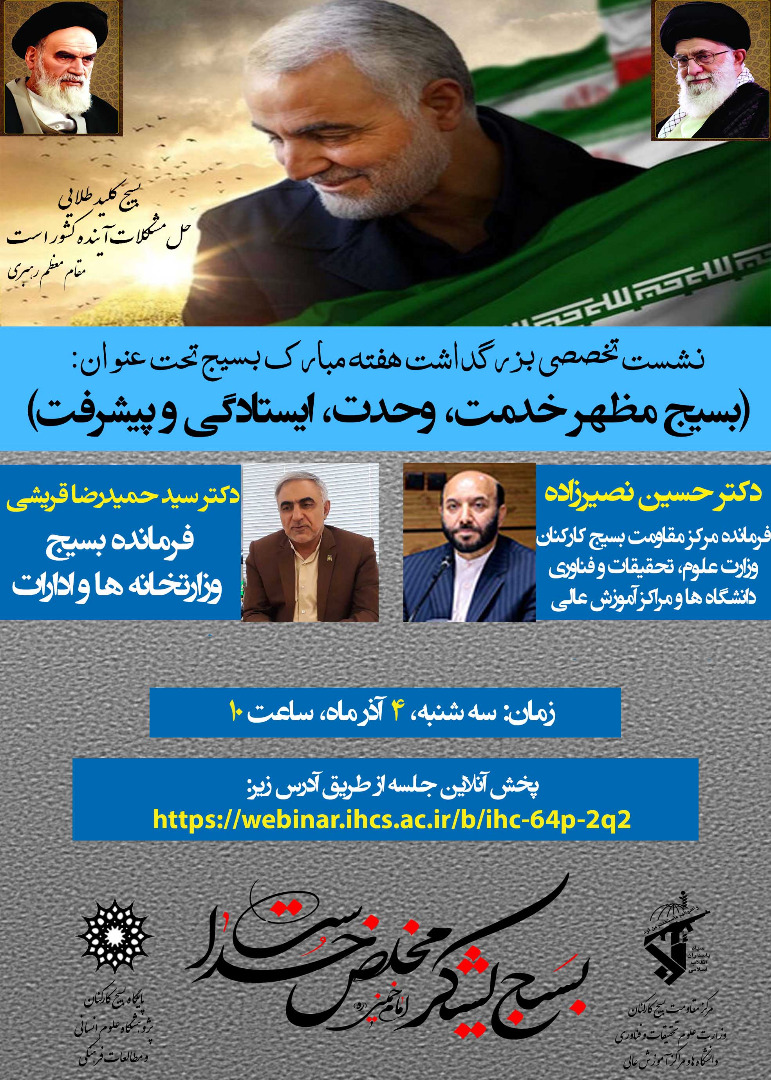 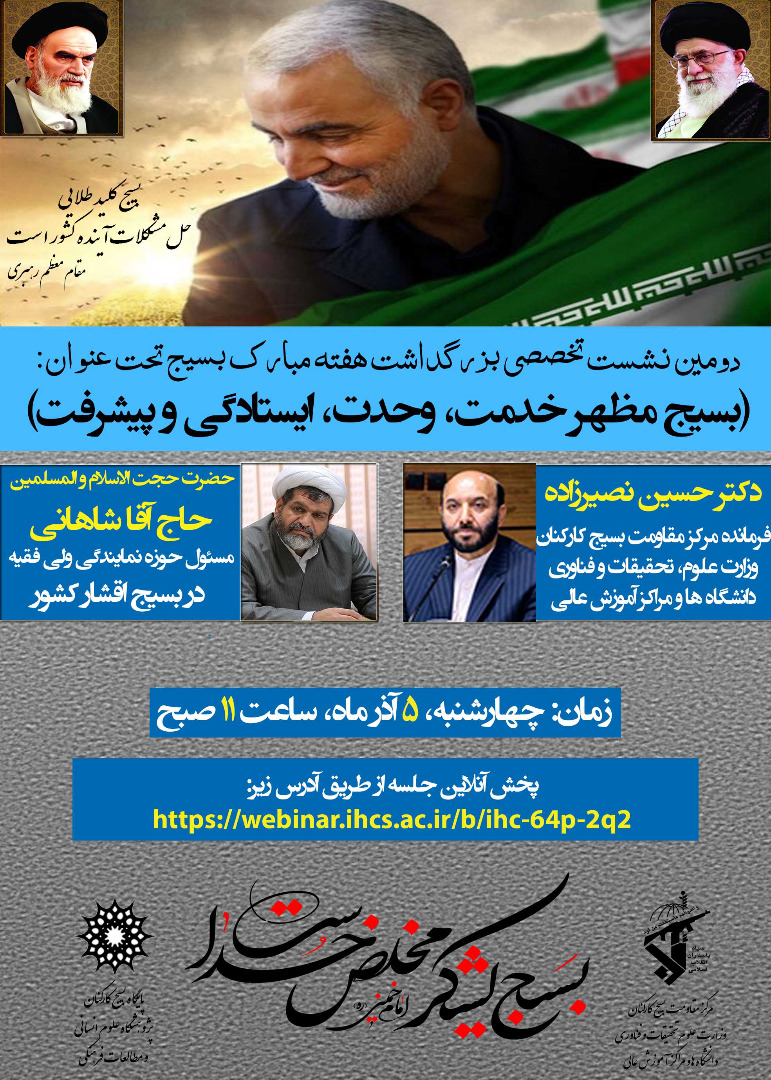 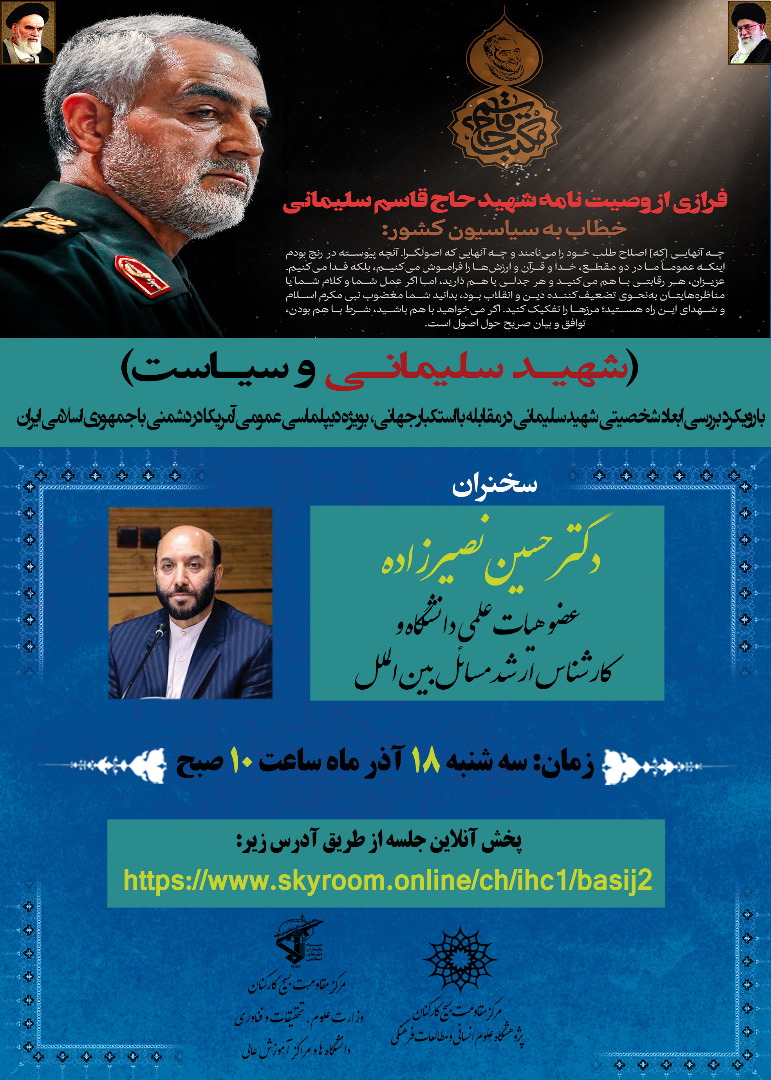 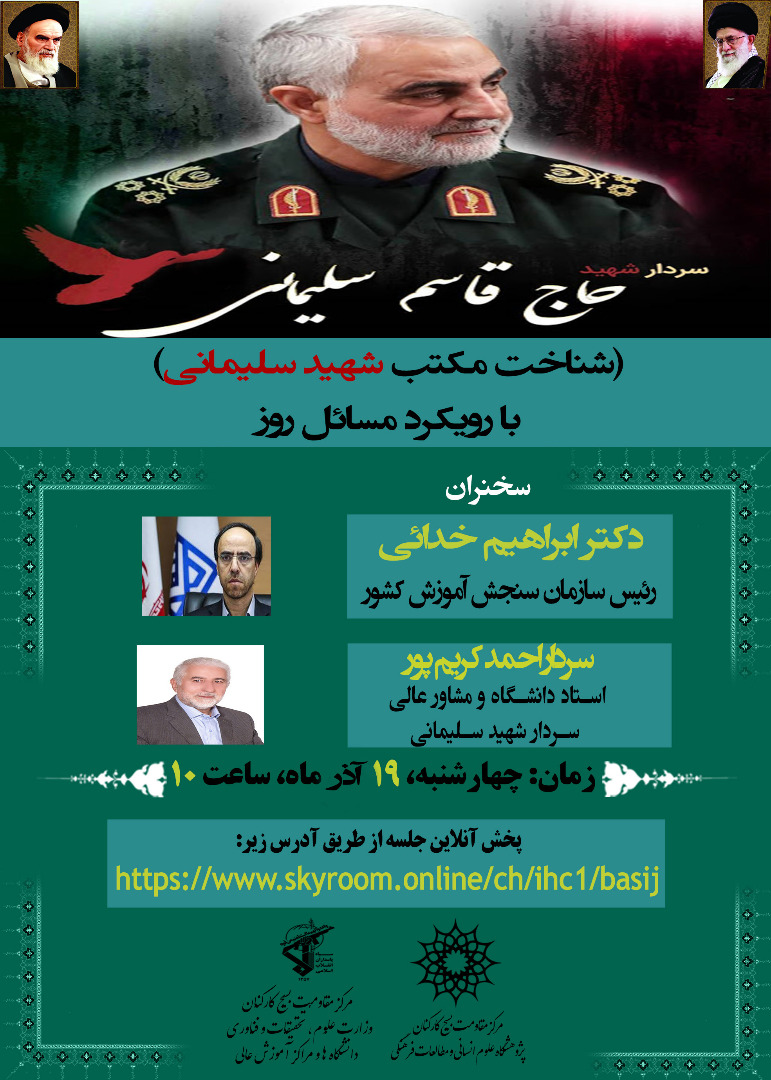 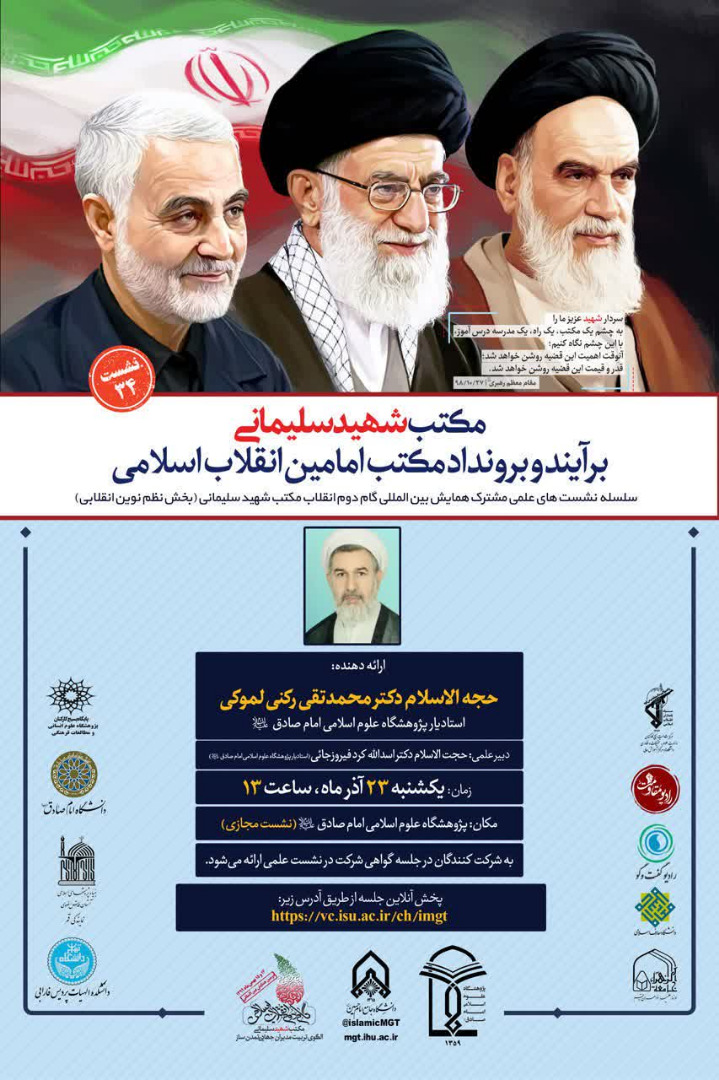 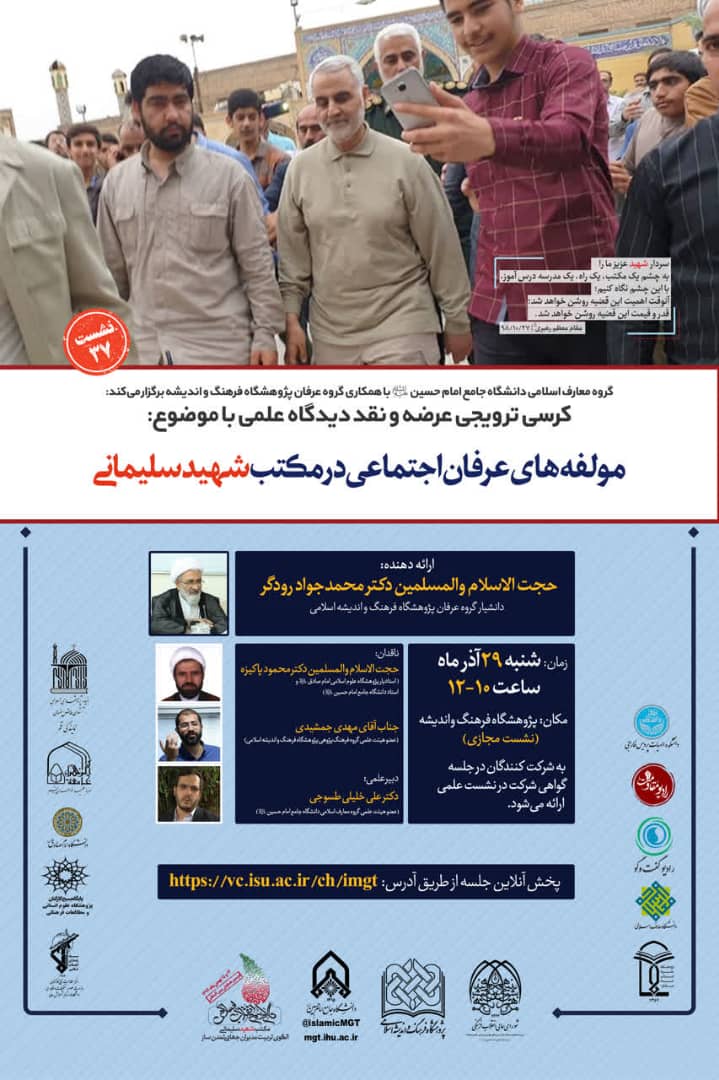 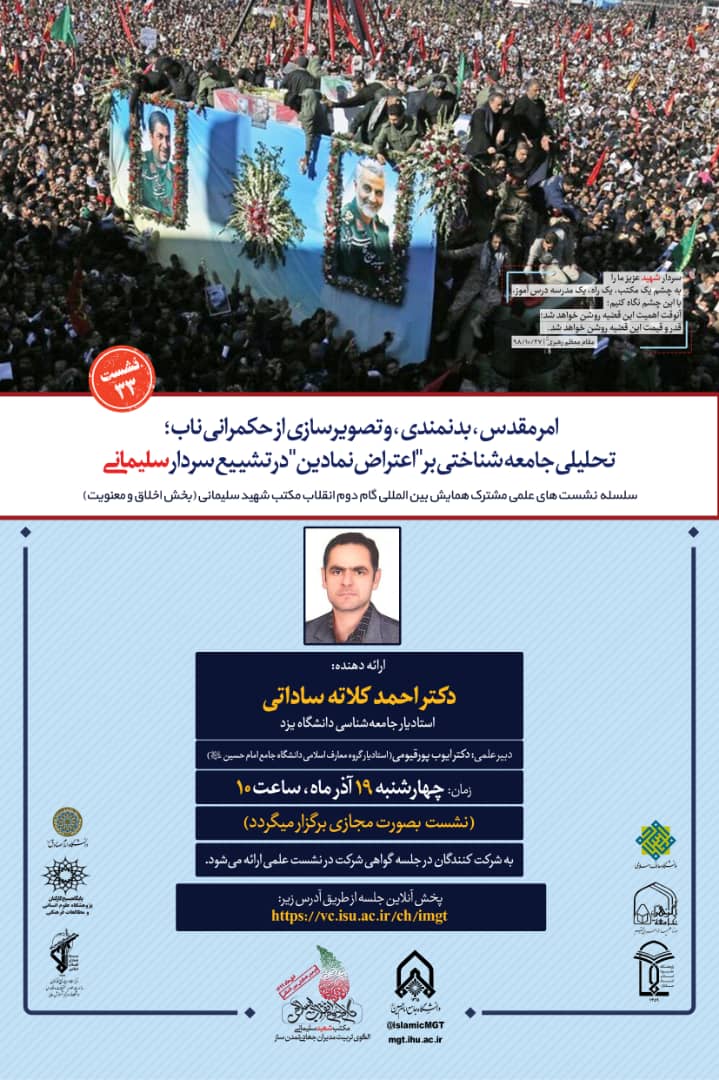 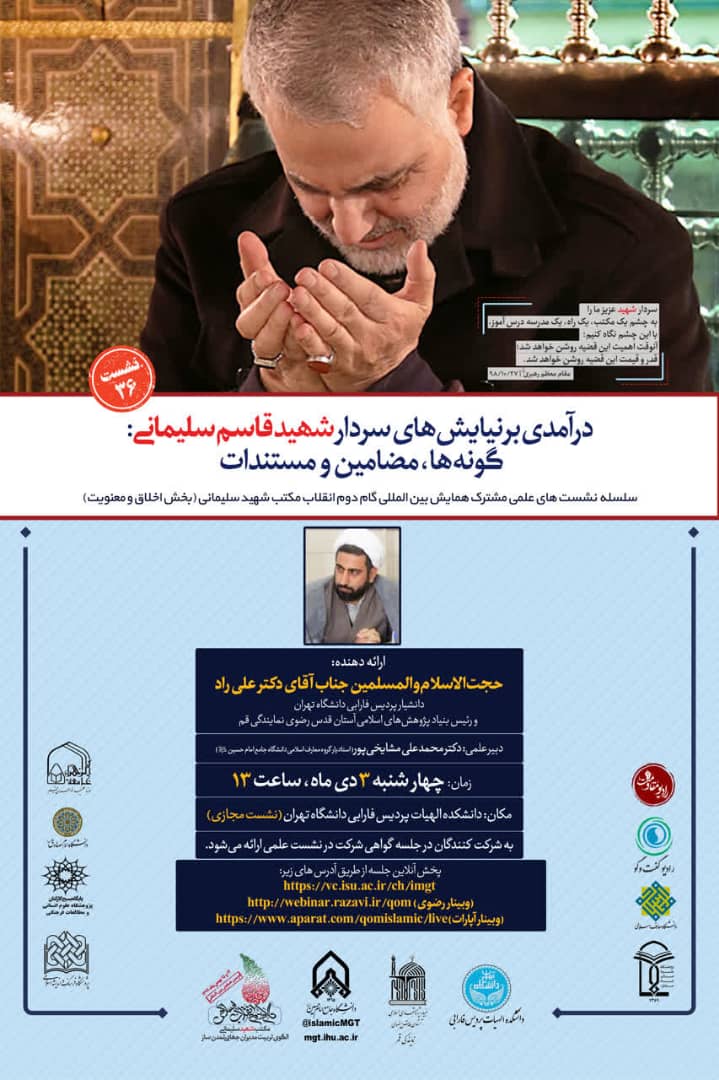 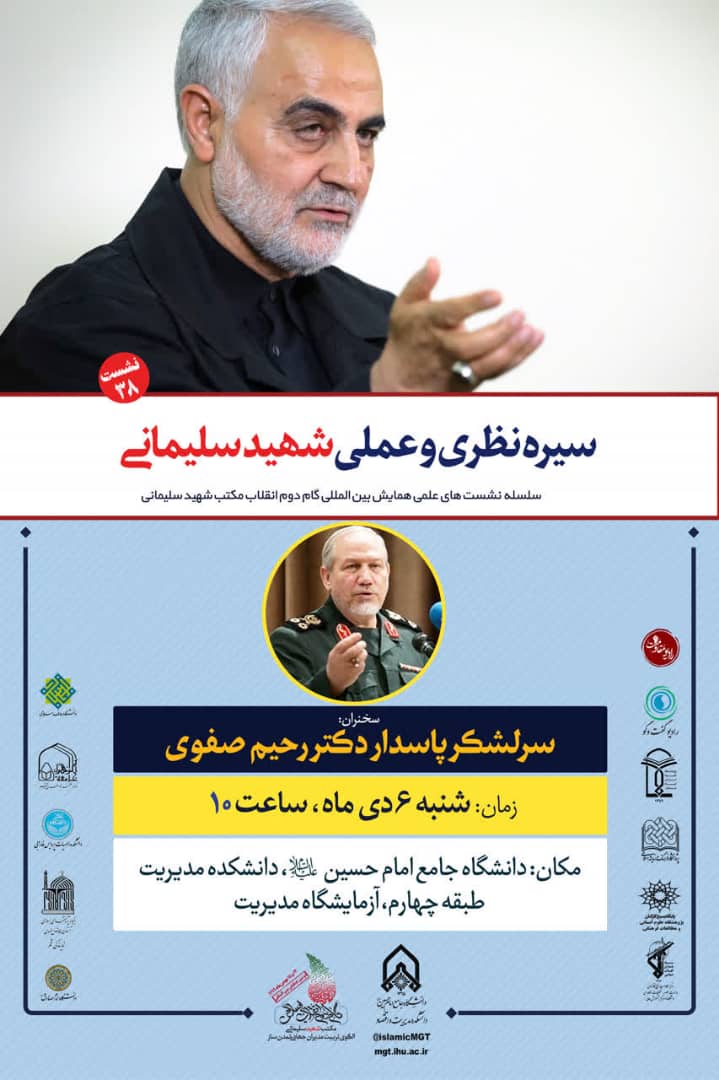 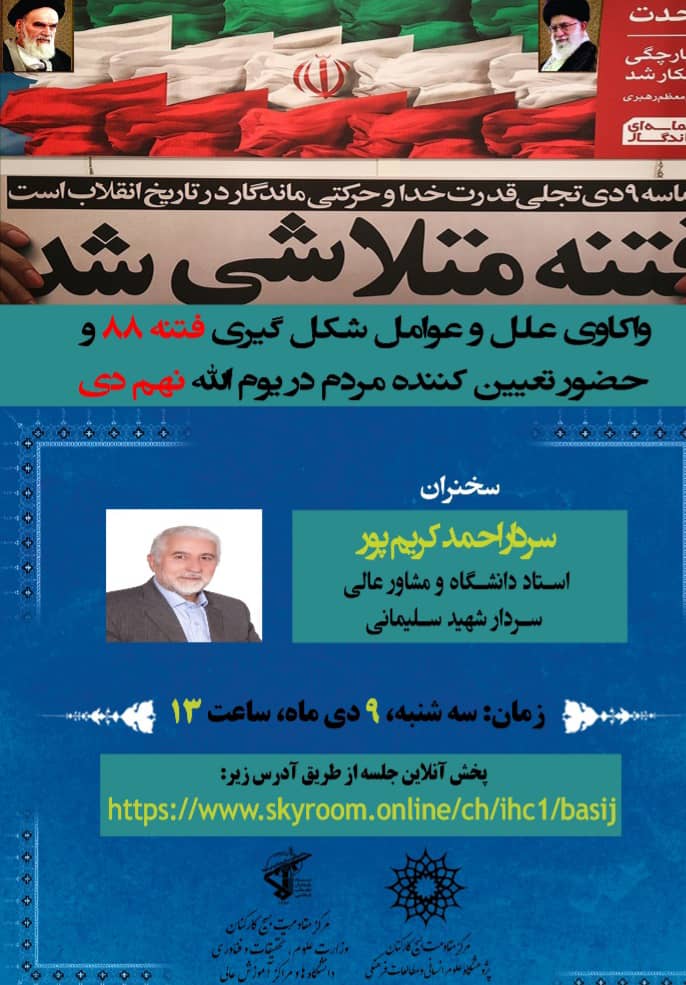 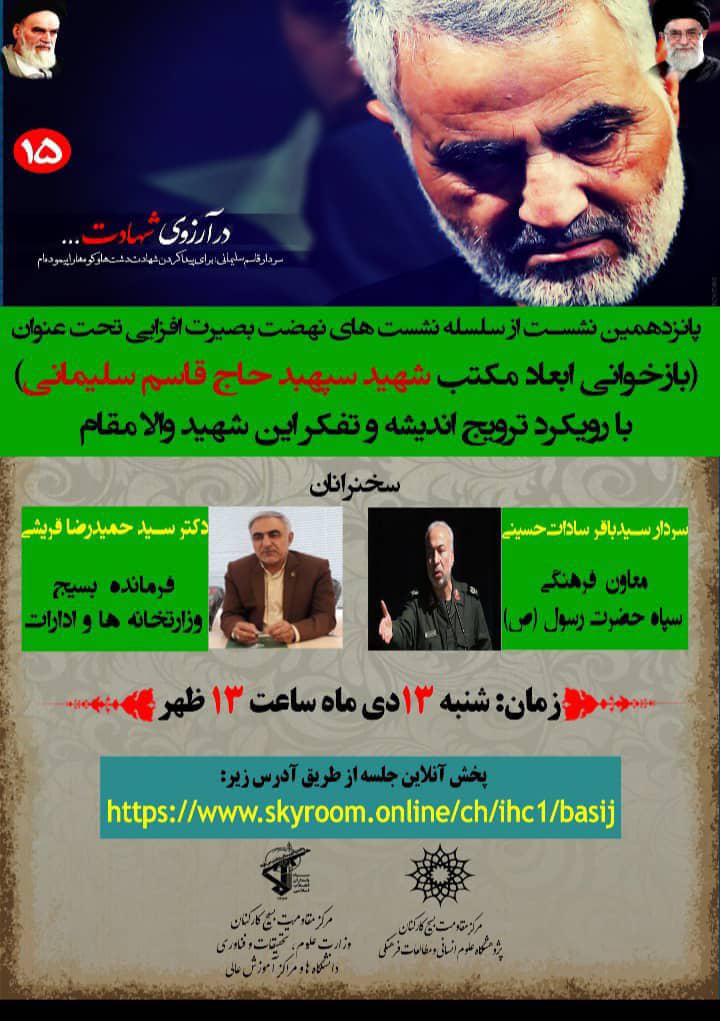 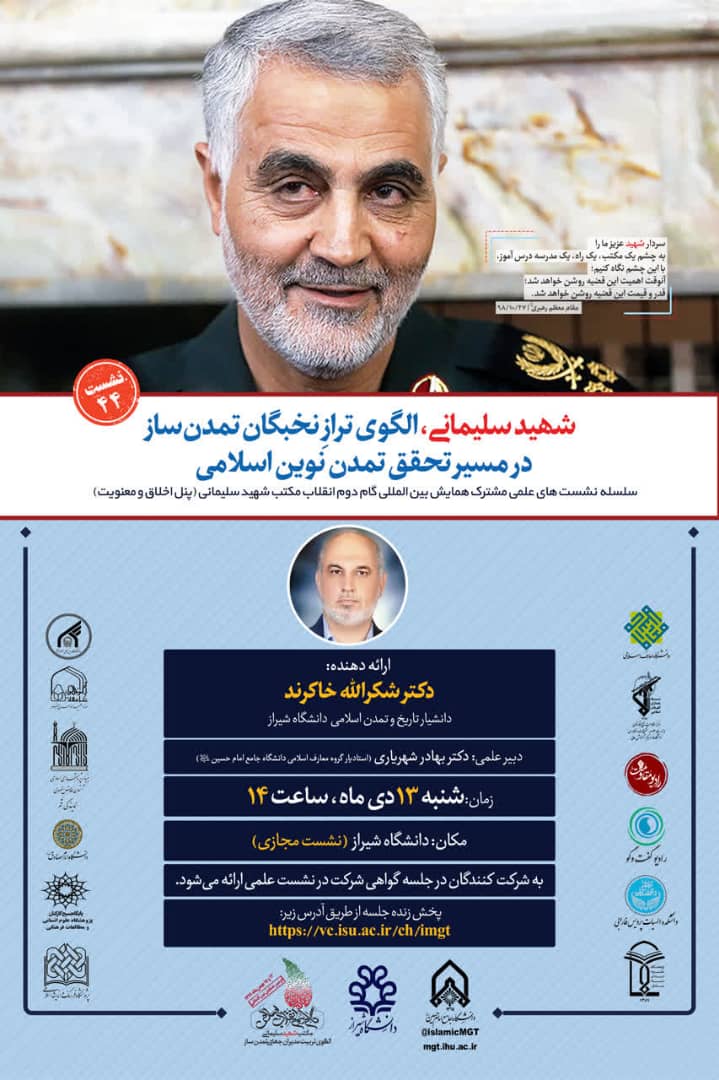 